Наличие информации на сайтах организаций о реализации ДОП с использованием электронного обучения и дистанционных технологий№ п.п.Организация, реализующая дополнительные общеобразовательные программыНаличие информации на сайте Наличие информации на сайте Наличие информации на сайте Наличие информации на сайте № п.п.Организация, реализующая дополнительные общеобразовательные программыЛокальные нормативные акты о переходе на дистант(название, ссылка)Расписание занятий в дистанте(ссылка)Способ взаимодействия педагога с детьми  Наличие материалов для детейМуниципальное образованиеМуниципальное образованиеМуниципальное образованиеМуниципальное образованиеМуниципальное образованиеМуниципальное образованиеРостовский МРМуниципальное образовательное учреждение дополнительного образования детско-юношеская спортивная школа г.РостоваПриказ от 06.04.2020г №46 http://rostov-sport.ru/http://rostov-sport.ru/группа в соц.сети (дети снимают  свои занятия на видео и присылают тренеру), Skype, WhatsApp, Viber Пауэрлифтинг http://atletik-medwed.ru/load/pauehrlifting_ot_novichka_do_mastera_shejko_b_i/1-1-0-12Разработанный комплекс упражнений общеразвивающей направленности.Все упражнения комплекса выполняются по «круговой системе» с использованием «поточного метода» выполнения учащимися физических упражнений в 3 подходах по 10-15 повторений в каждом подходе.1. Сжимание-разжимание кистевого эспандера «резиновое кольцо».2. Отжимания от пола в упоре лёжа.3. Выпрыгивания (без отягощения) из глубокого седа (руки за головой).4. В висе поднос ног к перекладине.5. Гиперэкстензия с упором бёдрами о гимнастический козёл (руки за головой).6. Подтягивания на перекладине (до касания подбородком).7. Подъём рук (прямых) вверх через стороны (до касания пальцами наверху) с гантелями от 1 кг до 5 кг.8. Поочерёдные сгибания-разгибания предплечий (плечи прижаты к туловищу) с гантелями от 1 кг до 5 кг.9. Наклоны вперёд с гирей (10-16 кг) в опущенных вниз руках (ноги в коленях - прямые).10. Поочерёдные выжимания гантелей по 6 кг от плеча на прямые руки в стойке – ноги на ширине плеч, спина – прямая.Разработанная система подводящих упражнений при обучении технике выполнения толчка и рывка гирьОсновные тренировочные упражнения: а) подводящие и вспомогательные упражнения: взятие (забрасывание) на грудь гири (гирь); длительное выдерживание статического положения (исходное положение перед выталкиванием гирь) с гирями на груди; различные махи с гирей (гирями); жонглирование гирями; рывок двух гирь (в каждой руке – по гире, на протяжении всего движения руки параллельны друг другу); длительное выдерживание статического положения, когда гиря (гири) находится вверху на выпрямленной руке; различного рода имитационные упражнения без отягощения и с небольшим отягощением; б) прыжковые упражнения: выпрыгивания, удерживая гирю двумя руками между ног спереди (ноги – на возвышении 20-40 см); выпрыгивания из полного седа без отягощения (руки – за головой); легкоатлетическое упражнение «лягушка» (прыгать можно как лицом вперёд, так и спиной или боком по направлению движения); в) упражнения общей и специальной физической подготовки: приседания с гирями на груди; приседания со штангой на плечах; ходьба «гусиным шагом» с гирей на спине (за головой); ходьба с выпадами поочерёдно на каждую ногу с гирей на спине (за головой); становая тяга штанги; Гиперэкстензия на гимнастическом козле с отягощением за головой; тяга штанги к груди в наклоне (гриф штанги – между ног); наклоны с гирями в опущенных руках (гири – между ног, ноги – на возвышении 20-40 см); наклоны со штангой за головой; подъём плеч с опущенными вниз гирями (руки – вдоль туловища); протяжка гири перед грудью; отжимание от пола в упоре лёжа на одной руке; жим гири (гирь) от груди из основной стойки; жим гири (гирь) от груди, сидя на стуле (спину держать прямо); французский жим гири из-за головы одной или двумя руками; подъём штанги перед собой на выпрямленных руках; сведение-разведение гирь перед грудью (плечи – параллельны полу); круговые движения рук с гантелями во фронтальной и сагиттальной плоскостях; подтягивания на турнике; жим штанги лёжа; динамические и изометрические упражнения со штангой на мышцы кистей и предплечий; длительный вис на турнике; упражнения с кистевым эспандером; длительное удержание гирь в опущенных руках; в висе на турнике поднос ног к перекладине; упражнения на брюшной пресс на гимнастической скамейке с отягощением за головой; приседания с гирей (гирями) на вытянутой вверх руке; г) упражнения игрового и заминочного характера:  упражнения на растяжку и расслабление.Оригинальные (инновационные) «подводящие» упражнения для гиревиков:1. Использование полотенца для отработки техники толчка гирь у новичков. Оба конца полотенца захватываются руками, а само оно огибает поясницу. Кисти рук находятся перед грудью, а локти – над подвздошными костями. Гиревик совершает движение руками вверх (имитация отрыва локтей при выталкивании гирь с груди), а нерастяжимое полотенце вынуждает его прогибаться в пояснице и выдвигать таз вперёд, слегка приподнимаясь при этом на носки. Таким образом, новичок довольно быстро осваивает технические нюансы выталкивания гирь с груди, а именно: согласованность движений рук и таза во время толчка.2. Выполнение толчка гирь в толстый слой поролона, то есть в конечной фазе толчка рука с гирей «уходит» в поролон, закреплённый над головой гиревика (расстояние от макушки до нижней границы слоя поролона – 20-30 см). С ростом мастерства спортсменов можно уменьшать высоту подвески поролона или увеличивать его жёсткость.3. Выполнение толчка гирь с использованием резиновых амортизаторов, один конец которых закрепляется на кистях гиревика, а другой конец – на стопах. Для удобства пользования амортизаторами на их концы можно прикрепить лямкиЛегкая атлетикаАзбука бега для начинающихhttp://atletik-medwed.ru/load/pauehrlifting_ot_novichka_do_mastera_shejko_b_i/1-1-0-12Дыхание, постановка рук во время бегаhttps://www.youtube.com/watch?v=XFmWbgRQcGA&list=PLnG957msFwyYpnoYoD2XFvQCDuJbI-OPO&index=4&t=0sКомплекс упражнений на растяжку мышцhttps://www.youtube.com/watch?v=BAp5fvRZCmc&list=PLnG957msFwyYpnoYoD2XFvQCDuJbI-OPO&index=24&t=0sСпециальные беговые упражненияhttps://www.youtube.com/watch?v=9T6OppWPiPAСиловые тренировки для бега домаhttps://www.youtube.com/watch?v=bPkV6qd_h4cПлан индивидуальных занятий по легкой атлетике с 06.04.2020 по 30.04.2020 Просмотр видеофильмов-Три вида бега и план тренировок. Осокин Виктор-Техника бега на средние дистанции, упражнения Маревич Виталий «Техника бега: как правильно бегать. Ошибки начинающих»-Техника бега: как бежать правильноhttps://www.youtube.com/watch?v=boURmNvnTeU https://www.youtube.com/watch?v=lGjp9ydQ38chttps://sport.wikireading.ru/Футбол1.Методические рекомендации для самостоятельного освоения программы2.Теоретический материал по истории развития спортаhttps://vk.com/rostov200520062007?w=wall-119611953_2390https://vk.com/video?z=video-54136040_456239528%2Fpl_cat_updateshttps://www.youtube.com/watch?v=v-lhfTzFuFUhttps://www.youtube.com/watch?v=dOGPt8A_md8https://www.youtube.com/watch?v=uAu5Bh8fZl8https://www.youtube.com/watch?v=Jr7Wnlmgjz4https://www.youtube.com/watch?v=Hw2oGksfFjYhttps://vk.com/wall-127715888_3319ОНЛАЙН-ТЕСТ теоретических знаний по футболу https://onlinetestpad.com/ru/test/24272-test-pro-futbolhttp://sport-1990.ucoz.ru/_si/0/93753564.pngПлан-задание индивидуальных занятий для БУ-2https://dyssh.my1.ru/Dokumenti/sorevnovania/gurov_gnp_bu-2_distancionnoe.docxПлан-задание индивидуальных занятий для БУ-4,5,  УУ-1 https://dyssh.my1.ru/Dokumenti/sorevnovania/nejfeld_utg_1-2_distancionnoe.docxПлан-задание индивидуальных занятий для СОГhttps://dyssh.my1.ru/Dokumenti/sorevnovania/sog_distancion.docxВолейболРазработанный комплекс упражнений ОФППонедельник-На носках, руки вверх. (5 сек.)-На внешней стороне стопы , руки в стороны.(5 сек.)-Пальцы в замок перед грудью. Круговые движения кистями. (5 сек.)-Подскоки с поочерёдным отталкиванием и круговыми движениями рук вперёд и назад. (5 сек.)Медленный бег (3 мин.)-Упражнение для восстановления дыхания при ходьбе. Поднять рук в стороны вверх вдох носом, на четыре шага, опустить руки вниз выдох ртом, на один шаг.(45сек.)Общеразвивающие упражнения:I. Исходное положение: Средняя стойка руки на пояс.1 - наклон головы влево2 - наклон головы вправо3 - наклон головы вперёд4 - наклон головы назад (3-4 раза)II. И.п. Средняя стойка, правая рука вверх.1-2 отведение рук назад3-4 то же левая рука вверх (3-4 раза)II.I И.п. средняя стойка кисти к плечам.1-2-3-4 круговые вращения рука вперёд5-6-7-8 круговые вращения руками назад. (3-4 раза)IV. И.п. средняя стойка руки на пояс.1-2-3 пружинистые наклоны вперёд, руки вперёд4- и.п.  (3-4 раза)V. И.п. основная стойка.1 - присесть руки вперёд2 - и.п.3 - присесть руки вперёд4 - и.п. (3-4 раза) Упражнения для развития гибкости:- Исходное положение  средняя стойка, набивной мяч массой 1 кг, в руках вверху. Круговые движения туловищем в левую и правую стороны, 1 мин.- Исходное положение  средняя стойка, спиной к стенке на расстоянии 1.5-2 м, с мячом. Броски мяча с поворотом туловища в правую сторону и ловля его с левой стороны и наоборот, 5-10 раз.Упражнения для развития скорости:- Броски и ловля  мяча у стены ( быстро )от10 до 20 раз. - Имитация удара с использованием гантелей ( масса 0,4 килограмм )от 6 до 12 раз.Вторник - ходьба перекатом с пятки на носок (5 сек)- хотьба с высоким подниманием бедра с хлопками под ногами (5 сек)- хотьба спиной вперёдмедленный бег (3 мин)Упражнение для восстановления дыхания при ходьбе. Поднять рук в стороны вверх вдох носом, на четыре шага, опустить руки вниз выдох ртом, на один шаг.(45 сек)Общеразвивающие упражнения:I. И.п. – средняя стойка,  руки вверх. 1-2-3-4 Одновременные вращения руками вперед 5-6-7-8 Одновременные вращения руками  назад (3-4 раза)II. И.п. – средняя стойка,  руки на пояс.
1–2 – наклон влево, правая рука вверх;
3–4 – наклон вправо, левая рука вверх (3-4 раза)III. И.п. – широкая стойка руки на пояс. 1-2-3-4 Круговые движения туловища в правую сторону5-6-7-8 Круговые движения туловища в  левую сторону (3-4 раза)IV. И.п. – широкая стойка , руки на пояс.
1–2 –  пружинистые наклоны вперед, коснуться руками правого и левого носка
3 – наклон назад, руками коснуться пяток;
4 – и.п.(3-4 раза)V. И.п. – основная стойка 
1 - выпад вправо, сед на правую пятку, руки вперед2 - и.п.
3 - выпад влево, сед на левую пятку, руки вперёд4 - и.п.(3-4 раза)Упражнения для развития гибкости:- Исходное положение, сидя на пятках, руки за спиной, пальцы сцеплены в замок. Прогибаясь в пояснице, наклоняться вперед и выпрямляться, (2-4 раз)- Исходное положение,   лежа на спине, руки вдоль туловища. Прогибаясь в грудной клетке, опираясь на пол затылком, руки прижать к бедру, до отказа.(2-4 раза)Упражнения для развития специальной быстроты:- Бег лицом-спиной вперёд 2х3 метра от 1 до 6 раз.- Прыжки вверх с доставанием подвешенных мячей на разной высоте от 10 до 20 раз. СредаХотьба и её разновидности:- на внутренней стороне стопы, руки в стороны (5 сек)- в полуприседе, руки на пояс (5 сек)- в приседе, руки на колени (5 сек)Медленный бег (3 мин.)-Упражнение для восстановления дыхания при ходьбе. Поднять рук в стороны вверх вдох носом, на четыре шага, опустить руки вниз выдох ртом, на один шаг.(45сек.)Общеразвивающие упражнения:I. И.п. – основная стойка
1 - выпад правой ногой вперед;2 - и.п.
3 - выпад левой ногой вперёд4 - и.п. (3-4 раза)II. И.п. –  упор присев.
1 - прыжком в упор лежа2 - и.п.
3 -  прыжком в  упор присев4 - и.п. (3-4 раза)II.I  И.п. средняя стойка руки перед собой. 1 - 2 - рывки согнутыми руками назад3 - 4 - то же прямыми руками (3-4 раза)IV.  И.п. упор присев правую ногу назад. 1 - упор присев левую ногу назад2 - и.п.3 - упор присев левую ногу назад4 - и.п. (3-4 раза)V. И.п. широкая стойка руки за голову кисти в замок. 1 - присед на правую2 - и.п.3 - присед на левую4 - и.п. (3-4 раза)Упражнения для развития гибкости:- Исходное положение, упор сидя на коленях. Волнообразный переход в упор лежа на животе с последующими возвращениями в исходное положение,   (3 - 5 раз.)- Исходное положение, стойка на одной ноге, опираясь другой на гимнастическую стенку. Отклонение туловища назад до горизонтального положения и пружинистые наклоны к поднятой ноге с постепенным увеличением амплитуды и сменой положения ног, 6-10 раз.Упражнения для развития специальной быстроты:- Прыжки со скакалкой от 10 до 20 раз , 3 серии.- Бег на месте от 10 до 15 секунд.ЧетвергХотьба и её разновидности:- преставные шаги правым , левым боком- скрестные шаги правым , левым бокомМедленный бег (3 мин.)-Упражнение для восстановления дыхания: И.п. – основная стойка 1-2-3 – руки через стороны вверх, вдох; 4 – выдох (45сек.)Общеразвивающие упражнения:I. И. п.- основная стойка1 - Руки вперед2 - Руки вверх3 -  Руки в стороны4 -  И. п.. (3-4 раз)II. И.п.упор сидя сзади.1 - упор лёжа сзади2 - и.п.3 - 4 - то же что 1 - 2 (3-4 раза)III. И.п. лежа на животе руки вверх1 - 2 - 3 - 4 - отведение назад правой руки левой ноги5 - 6 - 7 - 8 - отведение назад левой руки правой ноги (2 раза)IV.  И.п. лежа на животе руки вверх1 - прогнуться , одновременно отвести руки и ноги назад2 - и.п.3 - 4 - то же что 1 - 2 (2-3 раза)V. И.п. средняя стойка правая рука вверх1 -2 -3 - 4  по очерёдное вращение прямыми руками вперёд5 - 6 -7 - 8 по очерёдное вращение прямыми руками назад (3-4 раза)Упражнения для развития ловкости:- Падение вперед из упора в присев с отведением правой (левой) ноги вверх – назад. Встать через упор присев и повернуться на 180 град., падение в обратном направлении, 4 раза.- То же, но из основной стойки падение на руки шагом вперед, 4 раза.Упражнение для развития специальной быстроты:- Стопорящий шаг на 1,5-1,8 метра, поворот на 180 градусов повторение задания в другую сторону и т.д. 10-15 секунд.Упражнение для развития общей силы:- Сгибание и разгибание рук в упоре пальцами толчком о стену 5-12 раз.  Пятница-На носках, руки вверх. (10 сек.)-На внешней стороне стопы , руки в стороны.(10 сек.)-Пальцы в замок перед грудью. Круговые движения кистями. (10 сек.)-Подскоки с поочерёдным отталкиванием и круговыми движениями рук вперёд и назад. (10 сек.)Бег (4 мин.)-Упражнение для восстановления дыхания при ходьбе. Поднять рук в стороны вверх вдох носом, на четыре шага, опустить руки вниз выдох ртом, на один шаг.(50 сек.)Общеразвивающие упражнения:I. Исходное положение: Средняя стойка руки на пояс.1 - наклон головы влево2 - наклон головы вправо3 - наклон головы вперёд4 - наклон головы назад (4-5 раза)II. И.п. Средняя стойка, правая рука вверх.1-2 отведение рук назад3-4 то же левая рука вверх (4-5 раза)III. И.п. средняя стойка кисти к плечам.1-2-3-4 круговые вращения рука вперёд5-6-7-8 круговые вращения руками назад. (4-5 раза)IV. И.п. средняя стойка руки на пояс.1-2-3 пружинистые наклоны вперёд, руки вперёд4- и.п.  (4-5 раза)V. И.п. основная стойка.1 - присесьть руки вперёд2 - и.п.3 - присесьть руки вперёд4 - и.п. (4-5 раза)VI И.п. – средняя стойка,  руки вверх. 1-2-3-4 Одновременные вращения руками вперед 5-6-7-8 Одновременные вращения руками  назад (4-5 раза) Упражнения для развития гибкости:- Исходное положение  средняя стойка, набивной мяч массой 1 кг, в руках вверху. Круговые движения туловищем в левую и правую стороны, 1 мин. 2 раза.- Исходное положение  средняя стойка, спиной к стенке на расстоянии 1.5-2 м, с мячом. Броски мяча с поворотом туловища в правую сторону и ловля его с левой стороны и наоборот, 5-10 раз. 2 серии.- Исходное положение, сидя на пятках, руки за спиной, пальцы сцеплены в замок. Прогибаясь в пояснице, наклоняться вперед и выпрямляться, 4-5 раз, 2 серииУпражнения для развития скорости:- Броски и ловля  мяча у стены ( быстро )от 10 до 20 раз. 2 серии.- Имитация удара с использованием гантелей ( масса 0,4 килограмм )от 6 до 12 раз. 2 серии.Упражнения для развития специальной быстроты:- Бег лицом-спиной вперёд 2х3 метра от 1 до 6 раз. 2 серии.Упражнения для развития общей силы:- Сгибание и разгибание рук в упоре пальцами толчком о стену с предварительным  хлопком , расстояние от стены 0,5 метра 5-12 раз.- То же, но от скамейки 4-10 раз.Разработанный комплекс упражнений для группы СОГПонедельник                                       
Ходьба, ее разновидности:
-на носках,
-на пятках,
- на внешней стороне стопы,
- на внутренней стороне стопы,
-перекаты с пятки на носок.Указать на осанку, на отталкивание, стопы параллельно.
Бег в умеренном темпе,
- бег спиной вперед,
-бег в умеренном темпе и бег спиной вперед,
- бег с ускорением,
- восстановление дыхания.Обратить внимание на соблюдении  и дыхания.
- ОРУ на месте.И.п. узкая стойка, руки на пояс.
1 наклон головы вперед,
2 И.п.
3 назад
4 И.п.
5. право
6. И.п.
7. лево
8. И.п.8разСлушать счет.
И.п. узкая стойка, руки в стороны;
1-2 вращение в лучезапястном суставе вперед;
3-4 вращение в локтевом суставе вперед;
5-6 в плечевом суставе вперед;
7 хлопок над головой;
8-И.п.7разСмотреть за правильностью упражнения. Спина прямая.
И.п. узкая стойка, прямые руки сцеплены в «замок» над головой.
1- наклон влево;
2-И.п.;
3- наклон вперед;
4-И.п.;
5- наклон вправо;
6-И.п.;
7- наклон назад,
8-И.п.7разКолени не сгибаем. Наклон делаем глубже. 
И.п. стойка ноги врозь. Руки в замок перед собой.
1-2 повороты туловищем вправо.
3-4 влево
Вернуться в и.п.7разСмотреть за правильностью упражнения. Спину держим прямо. Ноги не отрывая от пола. Повороты только туловищем.
И.п. широкая стойка:
-1-8 «мельница»
Вернуться в и.п.
-1-8 «мельница»
Вернуться в и.п.7разСмотреть за правильностью упражнения. Ноги в коленях не сгибать, наклон глубже, правой ладонью дотронуться до левой стопы, левой ладонью дотронуться до правой стопы.
И.п. стойка ноги вместе, руки на коленях.
-1-8 вращение в коленном суставе вправо
-1-8 лево.
-1-8во внутреннюю сторону
-1-8 внешнюю сторону4разаСмотреть за правильностью упражнения. Руки на коленях.
И.п. Узкая стойка, руки на пояс.
1 выпад левой ногой
2 вернуться в и.п.
3 выпад правой ногой
4 вернуться в и.п.7разСмотреть за правильностью упражнения. Выпады делаем глубже. Спину держим прямо.
И.п. стойка ноги врозь, стопы параллельно, руки в замок за голову. Приседание.
Вернуться в и.п.25 раз.Спина прямая. Упражнение выполняется, не отрывая стопы от пола.
И.п. узкая стойка, руки на пояс. Прыжки на месте. Вернуться в и.п.50раз.Прыжок выполняется на месте. Смотреть приземление на носок.
И.п. узкая стойка. Прыжки с низкого приседа вверх, с хлопком прямых рук вверху. Вернуться в и.п.15разПрыжок выполняется на месте. Смотреть приземление на носок. Туловище держать прямо.
-СРУ перемещения на площадке. Беговые упражнения:
-высокое поднимание бедра;
-захлёст голени;
-приставной шаг правое плечо вперед-имитация верхней передачи, левое - имитация нижней передачи;
- Прыжок вверх с места толчком двух ног.
Каждая пара по 3раза
Обратить внимание на правильность прыжка, рук, ног.
Упражнения для развития гибкости:
- Исходное положение, сидя на пятках, руки за спиной, пальцы сцеплены в замок. Прогибаясь в пояснице, наклоняться вперед и выпрямляться, (2-4 раз)
- Исходное положение,   лежа на спине, руки вдоль туловища. Прогибаясь в грудной клетке, опираясь на пол затылком, руки прижать к бедру, до отказа.(2-4 раза)ВторникХодьба и её разновидности:
- ходьба перекатом с пятки на носок (5 сек)
- ходьба с высоким подниманием бедра с хлопками под ногами (5 сек)
- ходьба спиной вперёд
медленный бег (3 мин)
Упражнение для восстановления дыхания при ходьбе. Поднять рук в стороны вверх вдох носом, на четыре шага, опустить руки вниз выдох ртом, на один шаг.(45 сек)
Общеразвивающие упражнения:
I И.п. – средняя стойка,  руки вверх.
1-2-3-4 Одновременные вращения руками вперед 
5-6-7-8 Одновременные вращения руками  назад (3-4 раза)
II И.п. – средняя стойка,  руки на пояс.
1–2 – наклон влево, правая рука вверх;
3–4 – наклон вправо, левая рука вверх (3-4 раза)
III И.п. – широкая стойка руки на пояс.
1-2-3-4 Круговые движения туловища в правую сторону
5-6-7-8 Круговые движения туловища в  левую сторону (3-4 раза)
IV И.п. – широкая стойка , руки на пояс.
1–2 –  пружинистые наклоны вперед, коснуться руками правого и левого носка
3 – наклон назад, руками коснуться пяток;
4 – и.п.(3-4 раза)
V И.п. – основная стойка 
1 - выпад вправо, сед на правую пятку, руки вперед
2 - и.п.
3 - выпад влево, сед на левую пятку, руки вперёд
4 - и.п.(3-4 раза)Упражнения для развития гибкости:
- Исходное положение, сидя на пятках, руки за спиной, пальцы сцеплены в замок. Прогибаясь в пояснице, наклоняться вперед и выпрямляться, (2-4 раз)
- Исходное положение,   лежа на спине, руки вдоль туловища. Прогибаясь в грудной клетке, опираясь на пол затылком, руки прижать к бедру, до отказа.(2-4 раза)
Упражнения для развития специальной быстроты:
- Бег лицом-спиной вперёд 2х3 метра от 1 до 6 раз.
- Прыжки вверх с доставанием подвешенных мячей на разной высоте от 10 до 20 раз.СредаХодьба и её разновидности:
- на внутренней стороне стопы, руки в стороны (5 сек)
- в полуприседе, руки на пояс (5 сек)
- в приседе, руки на колени (5 сек)
Медленный бег (3 мин.)
-Упражнение для восстановления дыхания при ходьбе. Поднять рук в стороны вверх вдох носом, на четыре шага, опустить руки вниз выдох ртом, на один шаг.(45сек.)Общеразвивающие упражнения:
I И.п. – основная стойка
1 - выпад правой ногой вперед;
2 - и.п.
3 - выпад левой ногой вперёд
4 - и.п. (3-4 раза)
II И.п. –  упор присев.
1 - прыжком в упор лежа
2 - и.п.
3 -  прыжком в  упор присев
4 - и.п. (3-4 раза)
III  И.п. средняя стойка руки перед собой.
1 - 2 - рывки согнутыми руками назад
3 - 4 - то же прямыми руками (3-4 раза)
IV  И.п. упор присев правую ногу назад.
1 - упор присев левую ногу назад
2 - и.п.
3 - упор присев левую ногу назад
4 - и.п. (3-4 раза)
V И.п. широкая стойка руки за голову кисти в замок.
1 - присед на правую
2 - и.п.
3 - присед на левую
4 - и.п. (3-4 раза)Упражнения для развития гибкости:
- Исходное положение, упор сидя на коленях. Волнообразный переход в упор лежа на животе с последующими возвращениями в исходное положение,   (3 - 5 раз.)
- Исходное положение, стойка на одной ноге, опираясь другой на гимнастическую стенку. Отклонение туловища назад до горизонтального положения и пружинистые наклоны к поднятой ноге с постепенным увеличением амплитуды и сменой положения ног, 6-10 раз.
Упражнения для развития специальной быстроты:
- Прыжки со скакалкой от 10 до 20 раз , 3 серии.
- Бег на месте от 10 до 15 секунд.Четверг Ходьба и её разновидности:
-На носках, руки вверх. (5 сек.)
-На внешней стороне стопы , руки в стороны.(5 сек.)
-Пальцы в замок перед грудью. Круговые движения кистями. (5 сек.)
-Подскоки с поочерёдным отталкиванием и круговыми движениями рук вперёд и назад. (5 сек.)
Медленный бег (3 мин.)
-Упражнение для восстановления дыхания при ходьбе. Поднять рук в стороны вверх вдох носом, на четыре шага, опустить руки вниз выдох ртом, на один шаг.(45сек.)Общеразвивающие упражнения:
I Исходное положение: Средняя стойка руки на пояс.
1 - наклон головы влево
2 - наклон головы вправо
3 - наклон головы вперёд
4 - наклон головы назад (3-4 раза)
II И.п. Средняя стойка, правая рука вверх.
1-2 отведение рук назад
3-4 то же левая рука вверх (3-4 раза)
III И.п. средняя стойка кисти к плечам.
1-2-3-4 круговые вращения рука вперёд
5-6-7-8 круговые вращения руками назад. (3-4 раза)
IV И.п. средняя стойка руки на пояс.
1-2-3 пружинистые наклоны вперёд, руки вперёд
4- и.п.  (3-4 раза)
V И.п. основная стойка.
1 - присесьть руки вперёд
2 - и.п.
3 - присесьть руки вперёд
4 - и.п. (3-4 раза)
Упражнения для развития гибкости:
- Исходное положение  средняя стойка, набивной мяч массой 1 кг, в руках вверху. Круговые движения туловищем в левую и правую стороны, 1 мин.
- Исходное положение  средняя стойка, спиной к стенке на расстоянии 1.5-2 м, с мячом. Броски мяча с поворотом туловища в правую сторону и ловля его с левой стороны и наоборот, 5-10 раз.
Упражнения для развития скорости:
- Броски и ловля  мяча у стены ( быстро )от10 до 20 раз.
 - Имитация удара с использованием гантелей ( масса 0,4 килограмм )от 6 до 12 раз.
 
ПятницаХодьба и её разновидности:
-На носках, руки вверх. (10 сек.)
-На внешней стороне стопы , руки в стороны.(10 сек.)
-Пальцы в замок перед грудью. Круговые движения кистями. (10 сек.)
-Подскоки с поочерёдным отталкиванием и круговыми движениями рук вперёд и назад. (10 сек.)
Бег (4 мин.)
-Упражнение для восстановления дыхания при ходьбе. Поднять рук в стороны вверх вдох носом, на четыре шага, опустить руки вниз выдох ртом, на один шаг.(50 сек.)
Общеразвивающие упражнения:
I Исходное положение: Средняя стойка руки на пояс.
1 - наклон головы влево
2 - наклон головы вправо
3 - наклон головы вперёд
4 - наклон головы назад (4-5 раза)
II И.п. Средняя стойка, правая рука вверх.
1-2 отведение рук назад
3-4 то же левая рука вверх (4-5 раза)
III И.п. средняя стойка кисти к плечам.
1-2-3-4 круговые вращения рука вперёд
5-6-7-8 круговые вращения руками назад. (4-5 раза)
IV И.п. средняя стойка руки на пояс.
1-2-3 пружинистые наклоны вперёд, руки вперёд
4- и.п.  (4-5 раза)
V И.п. основная стойка.
1 - присесть руки вперёд
2 - и.п.
3 - присесть руки вперёд
4 - и.п. (4-5 раза)
VI И.п. – средняя стойка,  руки вверх.
1-2-3-4 Одновременные вращения руками вперед 
5-6-7-8 Одновременные вращения руками  назад (4-5 раза)Упражнения для развития гибкости:
- Исходное положение  средняя стойка, набивной мяч массой 1 кг, в руках вверху. Круговые движения туловищем в левую и правую стороны, 1 мин. 2 раза.
- Исходное положение  средняя стойка, спиной к стенке на расстоянии 1.5-2 м, с мячом. Броски мяча с поворотом туловища в правую сторону и ловля его с левой стороны и наоборот, 5-10 раз. 2 серии.
- Исходное положение, сидя на пятках, руки за спиной, пальцы сцеплены в замок. Прогибаясь в пояснице, наклоняться вперед и выпрямляться, 4-5 раз, 2 серии
Упражнения для развития скорости:
- Броски и ловля  мяча у стены ( быстро )от 10 до 20 раз. 2 серии.
- Имитация удара с использованием гантелей ( масса 0,4 килограмм )от 6 до 12 раз. 2 серии.
Упражнения для развития специальной быстроты:
- Бег лицом-спиной вперёд 2х3 метра от 1 до 6 раз. 2 серии.
Упражнения для развития общей силы:
- Сгибание и разгибание рук в упоре пальцами толчком о стену с предварительным  хлопком , расстояние от стены 0,5 метра 5-12 раз.
- То же но от скамейки 4-10 раз.https://infourok.ru/programma-sog-po-voleybolu-1527856.html1.методические материалы для самостоятельного изучения программы2. графики/планы самостоятельных тренировок по виду спорта волейбол3.ссылки на трансляции по виду спорта, онлайн уроки ведущих спортсменов, мотивирующие фильмы про спортhttps://www.youtube.com/watch?v=nThkaGUQVakhttps://www.youtube.com/watch?v=9YzQIUMp2kMhttps://www.youtube.com/watch?v=en7s-Wv0BHshttps://www.youtube.com/watch?v=C1KuuAQDiYchttps://www.youtube.com/watch?v=M-gzuEyVvBohttps://www.youtube.com/watch?v=G3YdH-YlkRghttps://www.youtube.com/watch?v=k7GWUyxChbohttps://www.youtube.com/watch?v=rnYDvNTGzC0https://www.youtube.com/watch?v=yrdBbDazHIohttps://www.youtube.com/watch?v=FWVlZH0Ro6Mhttps://www.youtube.com/watch?v=nThkaGUQVakhttp://ru.sport-wiki.org/vidy-sporta/voleybol/https://interesfact.ru/interesnye-fakty-pro-volejbol/ОНЛАЙН-ТЕСТ "Правила волейбола"https://onlinetestpad.com/ru/test/31209-pravila-volejbola Разработанный комплекс упражнений ОФП Ходьба на носках.Руки на пояс.30секЛопатки сведены. Смотреть вперед, подняться выше на носки, руки – точно на пояс.2.Ходьба с выпадами, руки в стороны.Ходьба на месте.30 сек30 секВыпад глубже. Выполняется в среднем темпе.Спина прямая, дыхание свободное. 8раз1. И. п. – стойка ноги врозь, полуприсед, руки на бедрах;1 – стойка на правой ноге, левая нога в сторону на носок, руки вправо;2 – и. п.;3 – 4 – то же, в другую сторону.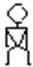 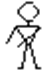   «Открытий шаг». То же, на пружинистом шаге. 8раз2. И. п. – стойка на левой ноге, правая нога – в сторону на носок;1 – полуприсед, руки в стороны;2 – стойка на правой ноге, левая нога – носок, руки – вверх;3 – счет 1;4 – стойка на левой ноге, правая нога – в сторону на носок, руки – вниз.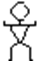 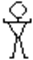 . 3. И. п. – стойка ноги врозь;1 – полуприсед, руки в стороны;2 – выпрямляясь, мах согнутой левой ногой вперед в сторону, руки – вперед скрестно;3 – полуповорот направо, руки вперед;4 – руки – скрестно, стойка – ноги врозь;5 – полуприсед, руки в стороны;6 – выпрямляясь, мах согнутой правой ногой вперед в сторону, руки – вперед скрестно;7 – полуповорот налево, руки вперед;8 – стойка ноги врозь, руки – скрестно. 8раз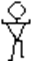 Нога отведена в сторону, угол 90 градусов.4. И. п. – стойка ноги врозь;1 – полуприсед, руки в стороны, предплечьями вверх;2 – стойка на правой ноге, согнутую левую ногу – назад в сторону, руки – вверх;3 – счет 1;4 – счет 2, с другой ноги.8раз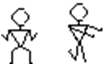 Выполнить захлест голени, спина прямая.5. И. п. – стойка ноги врозь;1 – полуприсед, руки в стороны, предплечья – вперед;2 – левую ногу – на носок к правой ноге, руки согнуты вниз.3 – 4 – то же, с другой ноги.8раз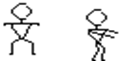 Носки касаются друг друга.6. И. п. – стойка на правой ноге;1 – 3 – 3 пружинистых наклона влево, левая рука – вверх, правая – на поясе;4 – с поворотом туловища на лево, правая рука – влево ладони вперед;5 – 7 – держать позу;8 – И. п.;9 – 16 – то же, в другую сторону.8раз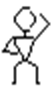 При повороте спина прямая.7. И. п. – стойка на правой ноге;1 – 2 – левую ногу – на носок, руки – в стороны;3 – 4 – тоже, в другую сторону;8раз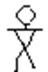 Ногу точно в сторону.8. И. п. – полуприсед, руки на бедрах;1 – стойка на носках;2 – и. п.;3 – 4 – то же.8раз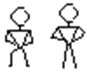 Следить за осанкой.Расправить плечи.9. И. п. – о. с.;1 – 2 – мах правой ногой в сторону и шаг ею, другой ногой – внутрь, рука – в сторону;3 – 4 – то же, левой ногой;5 – 8 – то же, назад.8раз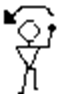 Максимально точно в сторону. Упражнение на степ - платформе:10. И. п. – о. с. перед степом;1 – правую ногу вперед на носок, на степ;2 – и. п.;3 – то же, левой ногой;4 – и. п.8раз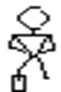 Руки сзади «замок»11. И. п. – о. с.;1 – 2 – правую ногу – вперед на пятку, на степ и обратно;3 – 4 – левую ногу вперед на пятку, на степ и обратно.8раз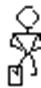 Руки свободно, выдох – на усилии.12. И. п. – о. с.;1 – 2 – правую ногу – на степ и обратно;3 – 4 – левую ногу – на степ и обратно;8раз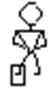 Руки свободно.13. И. п. – о. с.;1 – 2 – шаг правой ногой на степ и мах;3 – 4 – и. п.;5 – 8 – то же, с другой ноги.16раз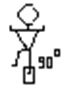 Максимально согнутой ногой, угол 90 градусов.14. И. п. – о. с.;1 – 2 – шаг правой ногой на степ и мах левой ногой;3 – 8 – то же, с другой ноги.16раз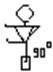 Ногу не сгибать.15. И. п. – выпад левой ногой на степ;1 – 8 – пружинящие приседы на левой ноге;9 – 16 – то же, удерживаясь.16 раз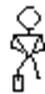 Правая нога прямая.Контроль за ЧСС( подсчет за 15\\)В норме – пульс в пределах 130 – 160 уд/мин.16. И. п. – о. с.;1 – 4 – V-step на степ - платформе с правой ноги ;5-8 v-steр на степ – платформе с левой ноги;1 – шаг правой ногой вправо;2 – шаг левой ногой вперед - влево;3 – шаг правой ногой назад в и. п.;4 – шаг левой ногой назад, приставляя к правой ноге.16раз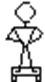 Шаг с пятки по краям степа, руки на поясе.17. И. п. – то же;1 – 4 – V-step, руки вверх скрестно и обратно.16раз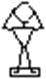 Спина прямая, дыхание свободное, руки прямые.18. И. п. – о. с.;1 – шаг правой ногой на степ - платформу;2 – шаг левой ногой на степ-платформу;3 – 4 – и. п.16раз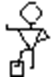 «Захлест»19. И. п. – о. с.;1 – 2 – шаг правой ногой на степ – платформу вперед – вправо и мах согнутой левой ногой назад, руки скрестно;3 – 4 – шаг левой ногой назад;5 – 8 – то же, влево.16раз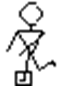 Спина прямая,ногу не сгибать.20. И. п. – о. с.;1 – 2 – шаг правой ногой на степ –платформу и мах левой ногой;3 – 4 – шаг ногой назад.16раз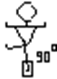 Нога отведена точно в сторону.21. И. п. – о. с.;1 – 2 – шаг левой ногой на степ - платформу и мах правой ногой; согнутой назад – в сторону;3 – 4 – и. п.;5 – 8 – то же, с другой ноги.16раз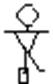 Мах прямой ногой, спина прямаяДыхание свободное.22. И. п. – глубокий выпад левой ногой на степ- платформу. Сгибание – разгибание левой ноги;1 – 8 – «покачивания»;9 – 16 – держать положение;17 – 32 – то же, правой ногой.16раз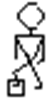 При выпаде, руки свободные, нога опорная прямая.23. И. п. – стоя правым боком к степ - платформе;1 – шаг правой ногой на степ - платформу;2 – шаг левой ногой на степ - платформу;3 – шаг правой ногой вправо;4 – шаг левой ногой вправо;5 – 8 – то же, влево.16раз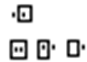 Руки свободно.24. И. п. – о. с.;1 – шаг левой ногой на степ - платформу, правую ногу в сторону – к низу;3 – 4 – и. п.;5 – 6 – то же, правой ногой;7 – 8 – и. п.16раз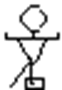 Руки свободно, спина прямая.25. И. п. – о. с.;1 – 2 – шаг правой ногой на степ - платформу;3 – 4 – поворот кругом;5 – 6 – то же, со степа;7 – 8 – поворот кругом.16раз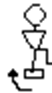 Поворот на точность.26. И. п. – о. с.;1 – 2 – спину округлить;3 – 4 – прогнуться в груди.8раз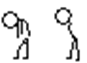 Дыхание задержать.27. И. п. – о. с.;1 – 2 – шаг правой ногой на степ - платформу, приставить левую ногу;3 – 6 – свести носки;4 – развести носки;5 – 6 – то же, что на счет 3 – 4.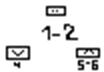 32 счетаСтопа под 45 градусов.28. И. п. – о. с.;1 – правую ногу в сторону на носок;2 – левую ногу на степ - платформу;3 – правую ногу на степ- платформу;4 – и. п.;5 – 8 – о. с.; то же, левой ногой.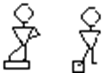 32 счетаНога – точно в сторону на носок, руки на пояс.Упражнения в положении сидя и лежа.1. И. п. – лежа на спине, правая стопа на полу, левая стопа на бедре опорной ноги;1 – сгибаясь, левым локтем коснуться правого плеча;2 – и. п.;3 – 4 – то же, с другой ноги и руки.16 раз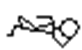 Голова прижата к полу.2. И. п. – лежа на спине ноги согнуты с опорой на ступни;1 – мах согнутыми коленями, до касания груди;2 – и. п.;3 – 4 – то же.16разПоясница плотно прижата к полу, выдох на усилие.3. И. п. – лежа на спине, ноги врозь, руки за головой;1 – подъем туловищем до полу – наклона;2 – и. п.;3 – 4 – то же самое.16раз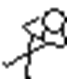 Голова прямая, выдох на усилие.4. И. п. – лежа на спине;1 – мах руки вправо, ноги влево2 – и. п.;3 – 4 – то же, самое вправо.16раз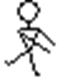 Спина прижата к полу, руки прямые.5. И. п. – стоя на четвереньках,1 – 2 – спину округлить;3 – 4 – прогнуться в груди.8раз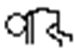 Спина круглая, руки прямые.6. И. п. – лежа на животе;1 – прогнуться;2 – 3 – держать положение «лодочки».4 – и. п.8 раз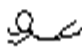 Руки и ноги прямые, дыхание свободное.7. И. п. – лежа на животе;1 – 4 – пружинистые махи разноименной ногой и рукой.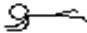 16 разРуки и ноги прямые.8. И. п. – сед, согнув ноги, спину округлить, потянуться вперед, назад. Удерживать положение.16раз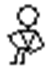 Дыхание свободное, руки на пояс.9. И. п. – упор, стоя на правом колене, левая нога прямая.Сгибая и разгибая левую ногу в коленном суставе.30раз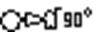 Удерживать угол 90 градусов.10. И. п. – упор, стоя на коленях.Мах правой (левой) ногой вправо (влево).16раз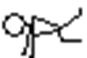 Спина прямая, при отведении нога прямая.11. И. п. – упор, стоя на колене правой ноги, левая нога согнутая в колени максимальное отведение вверх вправо.16разСмотреть прямо, спина прямая.12. И. п. – упор, стоя на коленях;1 – 2 – спину округлить;3 – 4 – прогнуться в груди.8раз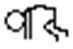 Дыхание свободное, спину максимально округлить.13. И. п. – сед, упор сзади на предплечьях, правая нога согнута, левая прямая. Махи согнутой левой ногой к груди.16раз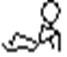 Спина прямая, ногу подтягивать максимально к груди.14. И. п. – сед, упор на предплечья. Ноги прямые вверх, вперед. Махи ногами, скрестными движениями.16 раз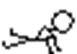 Ноги не сгибать, дыхание свободное.Сгибание и разгибание рук в упоре от пола.20разСпина прямая, смотреть вперед, грудью касаться пола.Прыжки через скакалку50разКонтроль за ЧСС. За 15сек.1минУпражнение на восстановление дыхания.Упражнение на гибкость.Построение.Подведение итогов.Домашнее задание.3мин3минПовторить упражнения на мышцы брюшного пресса.Методические рекомендации для самостоятельного освоения программыТеоретический материал по истории развития спортаhttps://www.youtube.com/watch?v=JcoJV9TbDcAhttps://www.youtube.com/watch?v=nMqdp_9UzNshttps://nsportal.ru/sites/default/files/2018/03/13/konspekt.docxhttps://yandex.ru/video/search?text=видео%20с%20чемпионата%20по%20спортивной%20аэробике%20среди%20детей&path=wizard&parent-reqid=1585131157588486-234987030944588696500167-sas3-5949http://xn--80aaadc9aeqwhffofgt6q8a.xn--p1ai/about-sport/ Разработанный комплекс упражнений ОФП Ходьба на носках.Руки на пояс.30секЛопатки сведены. Смотреть вперед, подняться выше на носки, руки – точно на пояс.2.Ходьба с выпадами, руки в стороны.Ходьба на месте.30 сек30 секВыпад глубже. Выполняется в среднем темпе.Спина прямая, дыхание свободное. 8раз1. И. п. – стойка ноги врозь, полуприсед, руки на бедрах;1 – стойка на правой ноге, левая нога в сторону на носок, руки вправо;2 – и. п.;3 – 4 – то же, в другую сторону.  «Открытий шаг». То же, на пружинистом шаге. 8раз2. И. п. – стойка на левой ноге, правая нога – в сторону на носок;1 – полуприсед, руки в стороны;2 – стойка на правой ноге, левая нога – носок, руки – вверх;3 – счет 1;4 – стойка на левой ноге, правая нога – в сторону на носок, руки – вниз.. 3. И. п. – стойка ноги врозь;1 – полуприсед, руки в стороны;2 – выпрямляясь, мах согнутой левой ногой вперед в сторону, руки – вперед скрестно;3 – полуповорот направо, руки вперед;4 – руки – скрестно, стойка – ноги врозь;5 – полуприсед, руки в стороны;6 – выпрямляясь, мах согнутой правой ногой вперед в сторону, руки – вперед скрестно;7 – полуповорот налево, руки вперед;8 – стойка ноги врозь, руки – скрестно. 8разНога отведена в сторону, угол 90 градусов.4. И. п. – стойка ноги врозь;1 – полуприсед, руки в стороны, предплечьями вверх;2 – стойка на правой ноге, согнутую левую ногу – назад в сторону, руки – вверх;3 – счет 1;4 – счет 2, с другой ноги.8разВыполнить захлест голени, спина прямая.5. И. п. – стойка ноги врозь;1 – полуприсед, руки в стороны, предплечья – вперед;2 – левую ногу – на носок к правой ноге, руки согнуты вниз.3 – 4 – то же, с другой ноги.8разНоски касаются друг друга.6. И. п. – стойка на правой ноге;1 – 3 – 3 пружинистых наклона влево, левая рука – вверх, правая – на поясе;4 – с поворотом туловища на лево, правая рука – влево ладони вперед;5 – 7 – держать позу;8 – И. п.;9 – 16 – то же, в другую сторону.8разПри повороте спина прямая.7. И. п. – стойка на правой ноге;1 – 2 – левую ногу – на носок, руки – в стороны;3 – 4 – тоже, в другую сторону;8разНогу точно в сторону.8. И. п. – полуприсед, руки на бедрах;1 – стойка на носках;2 – и. п.;3 – 4 – то же.8разСледить за осанкой.Расправить плечи.9. И. п. – о. с.;1 – 2 – мах правой ногой в сторону и шаг ею, другой ногой – внутрь, рука – в сторону;3 – 4 – то же, левой ногой;5 – 8 – то же, назад.8разМаксимально точно в сторону. Упражнение на степ - платформе:10. И. п. – о. с. перед степом;1 – правую ногу вперед на носок, на степ;2 – и. п.;3 – то же, левой ногой;4 – и. п.8разРуки сзади «замок»11. И. п. – о. с.;1 – 2 – правую ногу – вперед на пятку, на степ и обратно;3 – 4 – левую ногу вперед на пятку, на степ и обратно.8разРуки свободно, выдох – на усилии.12. И. п. – о. с.;1 – 2 – правую ногу – на степ и обратно;3 – 4 – левую ногу – на степ и обратно;8разРуки свободно.13. И. п. – о. с.;1 – 2 – шаг правой ногой на степ и мах;3 – 4 – и. п.;5 – 8 – то же, с другой ноги.16разМаксимально согнутой ногой, угол 90 градусов.14. И. п. – о. с.;1 – 2 – шаг правой ногой на степ и мах левой ногой;3 – 8 – то же, с другой ноги.16разНогу не сгибать.15. И. п. – выпад левой ногой на степ;1 – 8 – пружинящие приседы на левой ноге;9 – 16 – то же, удерживаясь.16 разПравая нога прямая.Контроль за ЧСС( подсчет за 15\\)В норме – пульс в пределах 130 – 160 уд/мин.16. И. п. – о. с.;1 – 4 – V-step на степ - платформе с правой ноги ;5-8 v-steр на степ – платформе с левой ноги;1 – шаг правой ногой вправо;2 – шаг левой ногой вперед - влево;3 – шаг правой ногой назад в и. п.;4 – шаг левой ногой назад, приставляя к правой ноге.16разШаг с пятки по краям степа, руки на поясе.17. И. п. – то же;1 – 4 – V-step, руки вверх скрестно и обратно.16разСпина прямая, дыхание свободное, руки прямые.18. И. п. – о. с.;1 – шаг правой ногой на степ - платформу;2 – шаг левой ногой на степ-платформу;3 – 4 – и. п.16раз«Захлест»19. И. п. – о. с.;1 – 2 – шаг правой ногой на степ – платформу вперед – вправо и мах согнутой левой ногой назад, руки скрестно;3 – 4 – шаг левой ногой назад;5 – 8 – то же, влево.16разСпина прямая,ногу не сгибать.20. И. п. – о. с.;1 – 2 – шаг правой ногой на степ –платформу и мах левой ногой;3 – 4 – шаг ногой назад.16разНога отведена точно в сторону.21. И. п. – о. с.;1 – 2 – шаг левой ногой на степ - платформу и мах правой ногой; согнутой назад – в сторону;3 – 4 – и. п.;5 – 8 – то же, с другой ноги.16разМах прямой ногой, спина прямаяДыхание свободное.22. И. п. – глубокий выпад левой ногой на степ- платформу. Сгибание – разгибание левой ноги;1 – 8 – «покачивания»;9 – 16 – держать положение;17 – 32 – то же, правой ногой.16разПри выпаде, руки свободные, нога опорная прямая.23. И. п. – стоя правым боком к степ - платформе;1 – шаг правой ногой на степ - платформу;2 – шаг левой ногой на степ - платформу;3 – шаг правой ногой вправо;4 – шаг левой ногой вправо;5 – 8 – то же, влево.16разРуки свободно.24. И. п. – о. с.;1 – шаг левой ногой на степ - платформу, правую ногу в сторону – к низу;3 – 4 – и. п.;5 – 6 – то же, правой ногой;7 – 8 – и. п.16разРуки свободно, спина прямая.25. И. п. – о. с.;1 – 2 – шаг правой ногой на степ - платформу;3 – 4 – поворот кругом;5 – 6 – то же, со степа;7 – 8 – поворот кругом.16разПоворот на точность.26. И. п. – о. с.;1 – 2 – спину округлить;3 – 4 – прогнуться в груди.8разДыхание задержать.27. И. п. – о. с.;1 – 2 – шаг правой ногой на степ - платформу, приставить левую ногу;3 – 6 – свести носки;4 – развести носки;5 – 6 – то же, что на счет 3 – 4.32 счетаСтопа под 45 градусов.28. И. п. – о. с.;1 – правую ногу в сторону на носок;2 – левую ногу на степ - платформу;3 – правую ногу на степ- платформу;4 – и. п.;5 – 8 – о. с.; то же, левой ногой.32 счетаНога – точно в сторону на носок, руки на пояс.Упражнения в положении сидя и лежа.1. И. п. – лежа на спине, правая стопа на полу, левая стопа на бедре опорной ноги;1 – сгибаясь, левым локтем коснуться правого плеча;2 – и. п.;3 – 4 – то же, с другой ноги и руки.16 разГолова прижата к полу.2. И. п. – лежа на спине ноги согнуты с опорой на ступни;1 – мах согнутыми коленями, до касания груди;2 – и. п.;3 – 4 – то же.16разПоясница плотно прижата к полу, выдох на усилие.3. И. п. – лежа на спине, ноги врозь, руки за головой;1 – подъем туловищем до полу – наклона;2 – и. п.;3 – 4 – то же самое.16разГолова прямая, выдох на усилие.4. И. п. – лежа на спине;1 – мах руки вправо, ноги влево2 – и. п.;3 – 4 – то же, самое вправо.16разСпина прижата к полу, руки прямые.5. И. п. – стоя на четвереньках,1 – 2 – спину округлить;3 – 4 – прогнуться в груди.8разСпина круглая, руки прямые.6. И. п. – лежа на животе;1 – прогнуться;2 – 3 – держать положение «лодочки».4 – и. п.8 разРуки и ноги прямые, дыхание свободное.7. И. п. – лежа на животе;1 – 4 – пружинистые махи разноименной ногой и рукой.16 разРуки и ноги прямые.8. И. п. – сед, согнув ноги, спину округлить, потянуться вперед, назад. Удерживать положение.16разДыхание свободное, руки на пояс.9. И. п. – упор, стоя на правом колене, левая нога прямая.Сгибая и разгибая левую ногу в коленном суставе.30разУдерживать угол 90 градусов.10. И. п. – упор, стоя на коленях.Мах правой (левой) ногой вправо (влево).16разСпина прямая, при отведении нога прямая.11. И. п. – упор, стоя на колене правой ноги, левая нога согнутая в колени максимальное отведение вверх вправо.16разСмотреть прямо, спина прямая.12. И. п. – упор, стоя на коленях;1 – 2 – спину округлить;3 – 4 – прогнуться в груди.8разДыхание свободное, спину максимально округлить.13. И. п. – сед, упор сзади на предплечьях, правая нога согнута, левая прямая. Махи согнутой левой ногой к груди.16разСпина прямая, ногу подтягивать максимально к груди.14. И. п. – сед, упор на предплечья. Ноги прямые вверх, вперед. Махи ногами, скрестными движениями.16 разНоги не сгибать, дыхание свободное.Сгибание и разгибание рук в упоре от пола.20разСпина прямая, смотреть вперед, грудью касаться пола.Прыжки через скакалку50разКонтроль за ЧСС. За 15сек.1минУпражнение на восстановление дыхания.Упражнение на гибкость.Построение.Подведение итогов.Домашнее задание.3мин3минПовторить упражнения на мышцы брюшного пресса.Методические рекомендации для самостоятельного освоения программыТеоретический материал по истории развития спортаhttps://www.youtube.com/watch?v=JcoJV9TbDcAhttps://www.youtube.com/watch?v=nMqdp_9UzNshttps://nsportal.ru/sites/default/files/2018/03/13/konspekt.docxhttps://yandex.ru/video/search?text=видео%20с%20чемпионата%20по%20спортивной%20аэробике%20среди%20детей&path=wizard&parent-reqid=1585131157588486-234987030944588696500167-sas3-5949http://xn--80aaadc9aeqwhffofgt6q8a.xn--p1ai/about-sport/ Разработанный комплекс упражнений ОФП Ходьба на носках.Руки на пояс.30секЛопатки сведены. Смотреть вперед, подняться выше на носки, руки – точно на пояс.2.Ходьба с выпадами, руки в стороны.Ходьба на месте.30 сек30 секВыпад глубже. Выполняется в среднем темпе.Спина прямая, дыхание свободное. 8раз1. И. п. – стойка ноги врозь, полуприсед, руки на бедрах;1 – стойка на правой ноге, левая нога в сторону на носок, руки вправо;2 – и. п.;3 – 4 – то же, в другую сторону.  «Открытий шаг». То же, на пружинистом шаге. 8раз2. И. п. – стойка на левой ноге, правая нога – в сторону на носок;1 – полуприсед, руки в стороны;2 – стойка на правой ноге, левая нога – носок, руки – вверх;3 – счет 1;4 – стойка на левой ноге, правая нога – в сторону на носок, руки – вниз.. 3. И. п. – стойка ноги врозь;1 – полуприсед, руки в стороны;2 – выпрямляясь, мах согнутой левой ногой вперед в сторону, руки – вперед скрестно;3 – полуповорот направо, руки вперед;4 – руки – скрестно, стойка – ноги врозь;5 – полуприсед, руки в стороны;6 – выпрямляясь, мах согнутой правой ногой вперед в сторону, руки – вперед скрестно;7 – полуповорот налево, руки вперед;8 – стойка ноги врозь, руки – скрестно. 8разНога отведена в сторону, угол 90 градусов.4. И. п. – стойка ноги врозь;1 – полуприсед, руки в стороны, предплечьями вверх;2 – стойка на правой ноге, согнутую левую ногу – назад в сторону, руки – вверх;3 – счет 1;4 – счет 2, с другой ноги.8разВыполнить захлест голени, спина прямая.5. И. п. – стойка ноги врозь;1 – полуприсед, руки в стороны, предплечья – вперед;2 – левую ногу – на носок к правой ноге, руки согнуты вниз.3 – 4 – то же, с другой ноги.8разНоски касаются друг друга.6. И. п. – стойка на правой ноге;1 – 3 – 3 пружинистых наклона влево, левая рука – вверх, правая – на поясе;4 – с поворотом туловища на лево, правая рука – влево ладони вперед;5 – 7 – держать позу;8 – И. п.;9 – 16 – то же, в другую сторону.8разПри повороте спина прямая.7. И. п. – стойка на правой ноге;1 – 2 – левую ногу – на носок, руки – в стороны;3 – 4 – тоже, в другую сторону;8разНогу точно в сторону.8. И. п. – полуприсед, руки на бедрах;1 – стойка на носках;2 – и. п.;3 – 4 – то же.8разСледить за осанкой.Расправить плечи.9. И. п. – о. с.;1 – 2 – мах правой ногой в сторону и шаг ею, другой ногой – внутрь, рука – в сторону;3 – 4 – то же, левой ногой;5 – 8 – то же, назад.8разМаксимально точно в сторону. Упражнение на степ - платформе:10. И. п. – о. с. перед степом;1 – правую ногу вперед на носок, на степ;2 – и. п.;3 – то же, левой ногой;4 – и. п.8разРуки сзади «замок»11. И. п. – о. с.;1 – 2 – правую ногу – вперед на пятку, на степ и обратно;3 – 4 – левую ногу вперед на пятку, на степ и обратно.8разРуки свободно, выдох – на усилии.12. И. п. – о. с.;1 – 2 – правую ногу – на степ и обратно;3 – 4 – левую ногу – на степ и обратно;8разРуки свободно.13. И. п. – о. с.;1 – 2 – шаг правой ногой на степ и мах;3 – 4 – и. п.;5 – 8 – то же, с другой ноги.16разМаксимально согнутой ногой, угол 90 градусов.14. И. п. – о. с.;1 – 2 – шаг правой ногой на степ и мах левой ногой;3 – 8 – то же, с другой ноги.16разНогу не сгибать.15. И. п. – выпад левой ногой на степ;1 – 8 – пружинящие приседы на левой ноге;9 – 16 – то же, удерживаясь.16 разПравая нога прямая.Контроль за ЧСС( подсчет за 15\\)В норме – пульс в пределах 130 – 160 уд/мин.16. И. п. – о. с.;1 – 4 – V-step на степ - платформе с правой ноги ;5-8 v-steр на степ – платформе с левой ноги;1 – шаг правой ногой вправо;2 – шаг левой ногой вперед - влево;3 – шаг правой ногой назад в и. п.;4 – шаг левой ногой назад, приставляя к правой ноге.16разШаг с пятки по краям степа, руки на поясе.17. И. п. – то же;1 – 4 – V-step, руки вверх скрестно и обратно.16разСпина прямая, дыхание свободное, руки прямые.18. И. п. – о. с.;1 – шаг правой ногой на степ - платформу;2 – шаг левой ногой на степ-платформу;3 – 4 – и. п.16раз«Захлест»19. И. п. – о. с.;1 – 2 – шаг правой ногой на степ – платформу вперед – вправо и мах согнутой левой ногой назад, руки скрестно;3 – 4 – шаг левой ногой назад;5 – 8 – то же, влево.16разСпина прямая,ногу не сгибать.20. И. п. – о. с.;1 – 2 – шаг правой ногой на степ –платформу и мах левой ногой;3 – 4 – шаг ногой назад.16разНога отведена точно в сторону.21. И. п. – о. с.;1 – 2 – шаг левой ногой на степ - платформу и мах правой ногой; согнутой назад – в сторону;3 – 4 – и. п.;5 – 8 – то же, с другой ноги.16разМах прямой ногой, спина прямаяДыхание свободное.22. И. п. – глубокий выпад левой ногой на степ- платформу. Сгибание – разгибание левой ноги;1 – 8 – «покачивания»;9 – 16 – держать положение;17 – 32 – то же, правой ногой.16разПри выпаде, руки свободные, нога опорная прямая.23. И. п. – стоя правым боком к степ - платформе;1 – шаг правой ногой на степ - платформу;2 – шаг левой ногой на степ - платформу;3 – шаг правой ногой вправо;4 – шаг левой ногой вправо;5 – 8 – то же, влево.16разРуки свободно.24. И. п. – о. с.;1 – шаг левой ногой на степ - платформу, правую ногу в сторону – к низу;3 – 4 – и. п.;5 – 6 – то же, правой ногой;7 – 8 – и. п.16разРуки свободно, спина прямая.25. И. п. – о. с.;1 – 2 – шаг правой ногой на степ - платформу;3 – 4 – поворот кругом;5 – 6 – то же, со степа;7 – 8 – поворот кругом.16разПоворот на точность.26. И. п. – о. с.;1 – 2 – спину округлить;3 – 4 – прогнуться в груди.8разДыхание задержать.27. И. п. – о. с.;1 – 2 – шаг правой ногой на степ - платформу, приставить левую ногу;3 – 6 – свести носки;4 – развести носки;5 – 6 – то же, что на счет 3 – 4.32 счетаСтопа под 45 градусов.28. И. п. – о. с.;1 – правую ногу в сторону на носок;2 – левую ногу на степ - платформу;3 – правую ногу на степ- платформу;4 – и. п.;5 – 8 – о. с.; то же, левой ногой.32 счетаНога – точно в сторону на носок, руки на пояс.Упражнения в положении сидя и лежа.1. И. п. – лежа на спине, правая стопа на полу, левая стопа на бедре опорной ноги;1 – сгибаясь, левым локтем коснуться правого плеча;2 – и. п.;3 – 4 – то же, с другой ноги и руки.16 разГолова прижата к полу.2. И. п. – лежа на спине ноги согнуты с опорой на ступни;1 – мах согнутыми коленями, до касания груди;2 – и. п.;3 – 4 – то же.16разПоясница плотно прижата к полу, выдох на усилие.3. И. п. – лежа на спине, ноги врозь, руки за головой;1 – подъем туловищем до полу – наклона;2 – и. п.;3 – 4 – то же самое.16разГолова прямая, выдох на усилие.4. И. п. – лежа на спине;1 – мах руки вправо, ноги влево2 – и. п.;3 – 4 – то же, самое вправо.16разСпина прижата к полу, руки прямые.5. И. п. – стоя на четвереньках,1 – 2 – спину округлить;3 – 4 – прогнуться в груди.8разСпина круглая, руки прямые.6. И. п. – лежа на животе;1 – прогнуться;2 – 3 – держать положение «лодочки».4 – и. п.8 разРуки и ноги прямые, дыхание свободное.7. И. п. – лежа на животе;1 – 4 – пружинистые махи разноименной ногой и рукой.16 разРуки и ноги прямые.8. И. п. – сед, согнув ноги, спину округлить, потянуться вперед, назад. Удерживать положение.16разДыхание свободное, руки на пояс.9. И. п. – упор, стоя на правом колене, левая нога прямая.Сгибая и разгибая левую ногу в коленном суставе.30разУдерживать угол 90 градусов.10. И. п. – упор, стоя на коленях.Мах правой (левой) ногой вправо (влево).16разСпина прямая, при отведении нога прямая.11. И. п. – упор, стоя на колене правой ноги, левая нога согнутая в колени максимальное отведение вверх вправо.16разСмотреть прямо, спина прямая.12. И. п. – упор, стоя на коленях;1 – 2 – спину округлить;3 – 4 – прогнуться в груди.8разДыхание свободное, спину максимально округлить.13. И. п. – сед, упор сзади на предплечьях, правая нога согнута, левая прямая. Махи согнутой левой ногой к груди.16разСпина прямая, ногу подтягивать максимально к груди.14. И. п. – сед, упор на предплечья. Ноги прямые вверх, вперед. Махи ногами, скрестными движениями.16 разНоги не сгибать, дыхание свободное.Сгибание и разгибание рук в упоре от пола.20разСпина прямая, смотреть вперед, грудью касаться пола.Прыжки через скакалку50разКонтроль за ЧСС. За 15сек.1минУпражнение на восстановление дыхания.Упражнение на гибкость.Построение.Подведение итогов.Домашнее задание.3мин3минПовторить упражнения на мышцы брюшного пресса.Методические рекомендации для самостоятельного освоения программыТеоретический материал по истории развития спортаhttps://www.youtube.com/watch?v=JcoJV9TbDcAhttps://www.youtube.com/watch?v=nMqdp_9UzNshttps://nsportal.ru/sites/default/files/2018/03/13/konspekt.docxhttps://yandex.ru/video/search?text=видео%20с%20чемпионата%20по%20спортивной%20аэробике%20среди%20детей&path=wizard&parent-reqid=1585131157588486-234987030944588696500167-sas3-5949http://xn--80aaadc9aeqwhffofgt6q8a.xn--p1ai/about-sport/МИКСТ1. Выполнение комплекса зарядки:https://www.youtube.com/watch?v=4Oxoa4mKlUAhttps://www.youtube.com/watch?v=iuk0YwPlHZEhttps://www.youtube.com/watch?v=14MWEetCWnohttps://www.youtube.com/watch?v=VVyOw6fKP-E2. Выполнение комплекса общеукрепляющих упражнений:https://www.youtube.com/watch?v=f5paX-Qksz0